Территориальная избирательная комиссияКурганинскаяЛенина ул., д. . Курганинск, Краснодарский край, 352430Тел./факс (86147)2-13-74, 2-16-03РЕШЕНИЕ 22 сентября 2023 года                                                                              № 69/998Об схеме избирательных округовпо выборам депутатов Совета Безводного сельского поселения Курганинского районаВ    соответствии    со   статьей  18 Федерального закона от 12 июня 2002 г. № 67-ФЗ «Об основных гарантиях избирательных прав и права на участие в референдуме граждан Российской Федерации», статьей 14  Закона   Краснодарского   края   от 26 декабря 2005 года № 966-КЗ «О муниципальных выборах в Краснодарском крае», территориальная избирательная комиссия Курганинская РЕШИЛА:1.Определить новую схему избирательных округов по выборам депутатов Совета Безводного сельского поселения Курганинского района (далее – Схема) и графическое изображение этой схемы (прилагаются).2. Направить настоящее решение в Совет Безводного сельского поселения Курганинского района.3. Разместить настоящее решение на странице территориальной избирательной комиссии Курганинская сайта администрации муниципального образования Курганинский район в сети Интернет.4. Контроль  за выполнением пунктов 2 и 3 данного решения возложить на секретаря   территориальной   избирательной  комиссии Курганинская Медведскую О.С.             Председательтерриториальной избирательной      комиссии Курганинская                                                                 Д.В. Шунин              Секретарь территориальной избирательнойПРИЛОЖЕНИЕ № 1                                                                              УТВЕРЖДЕНО                                                                              решением ТИК Курганинская                                                                           от 22.09.2023 г. № 69/998ОПИСАНИЕ  границ избирательных округов по выборамдепутатов Совета Безводного сельского поселения Курганинского района Численность избирателей зарегистрированных на территории Безводного сельского  поселения   2722 человек.	Количество  депутатских мандатов	                                       16			Количество избирательных округов		                    2	в том числе:	восьмимандатных							2Безводный восьмимандатный избирательный округ №1В границах: поселок Светлая Заря (полностью), поселок Андреедмитриевский (полностью), хутор Кочергин (полностью), хутор Михайлов (полностью), поселок Щебенозаводской (полностью).В территорию избирательного округа входят избирательные участки:№ 27-44 –Дом культуры, фойе, поселок Светлая Заря, улица Центральная, 76, телефон 7-43-68, численность избирателей  -   661 человек.№ 27-45 – контора «ООО «Альфа - Бэттерис», фойе, поселок Андреедмитриевский, улица Элеваторная, 1, телефон 79-9-35, численность избирателей 246 человека.№ 27-46 – клуб, поселок Щебенозаводской, улица Заводская, 1а, телефон 79-8-01, численность избирателей 274 человек.№ 27-47 – здание ФАП, хутор Кочергин, улица Северная, 62 телефон 79-8-30, численность избирателей 196 человек.Численность избирателей, зарегистрированных в округе -1377 человек.Безводный восьмимандатный избирательный округ № 2В границах поселок Степной (полностью). В территорию избирательного округа входит избирательный участок№ 27-48 – дом культуры, фойе, поселок Степной, улица Мира, 34, телефон 7-91-87. Численность избирателей, зарегистрированных в округе -1345 человек.Председатель территориальнойизбирательной  комиссии  Курганинская                                               Д.В. Шунин ПРИЛОЖЕНИЕ № 2                                                                              УТВЕРЖДЕНО                                                                              решением ТИК Курганинская                                                                           от 22.09.2023 г. № 69/998СХЕМАизбирательных округов для проведения выборов депутатов Совета Безводного сельского поселения Курганинского района      1-й-восьмимандатный избирательный округ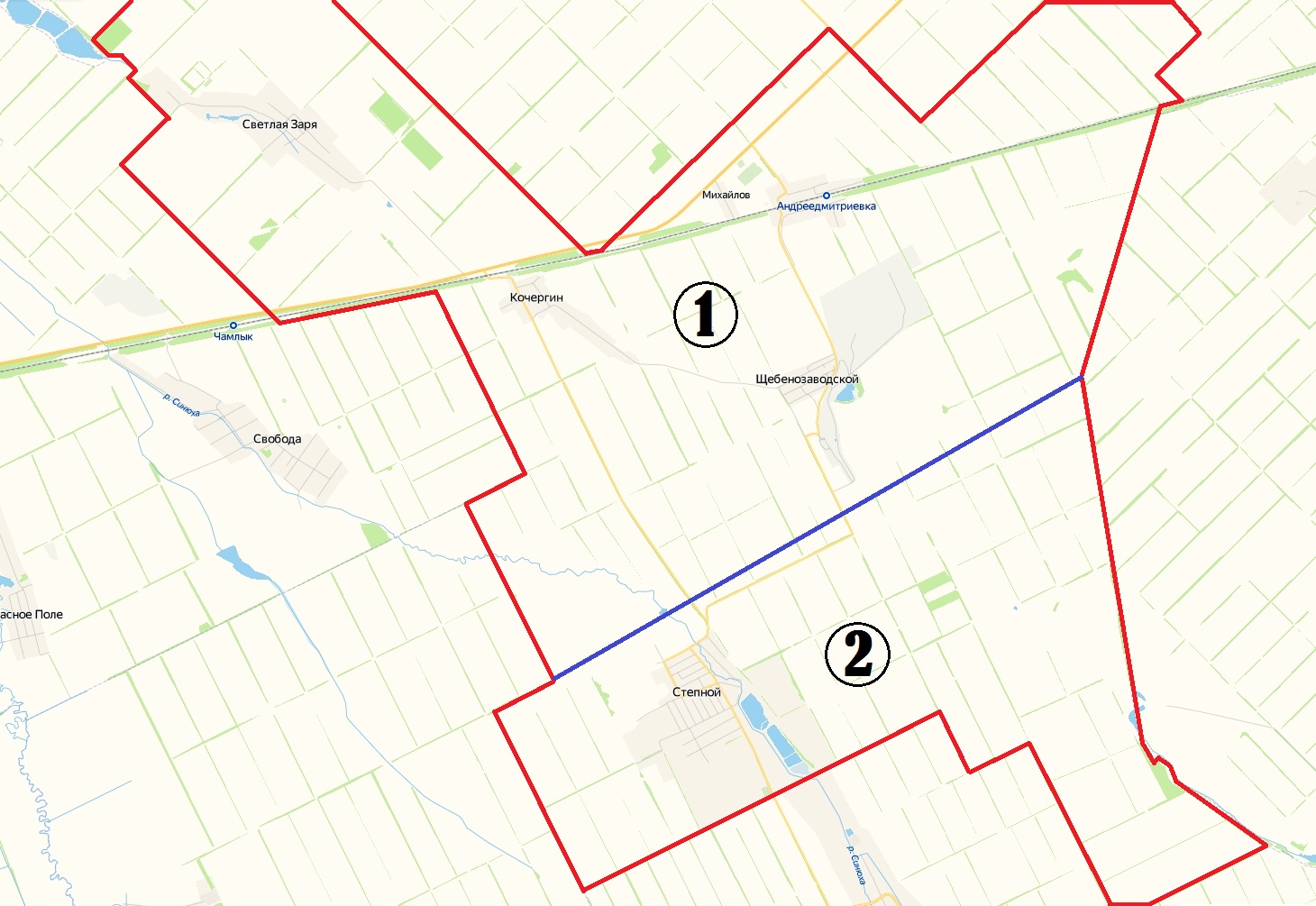       2-й-восьмимандатный избирательный округ      комиссии Курганинская                                                           О.С. Медведская